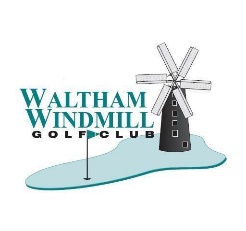 _______________________________________________________________________________________________WALTHAM WINDMILL GOLF CLUBLADIES OPENThursday 24th June 2021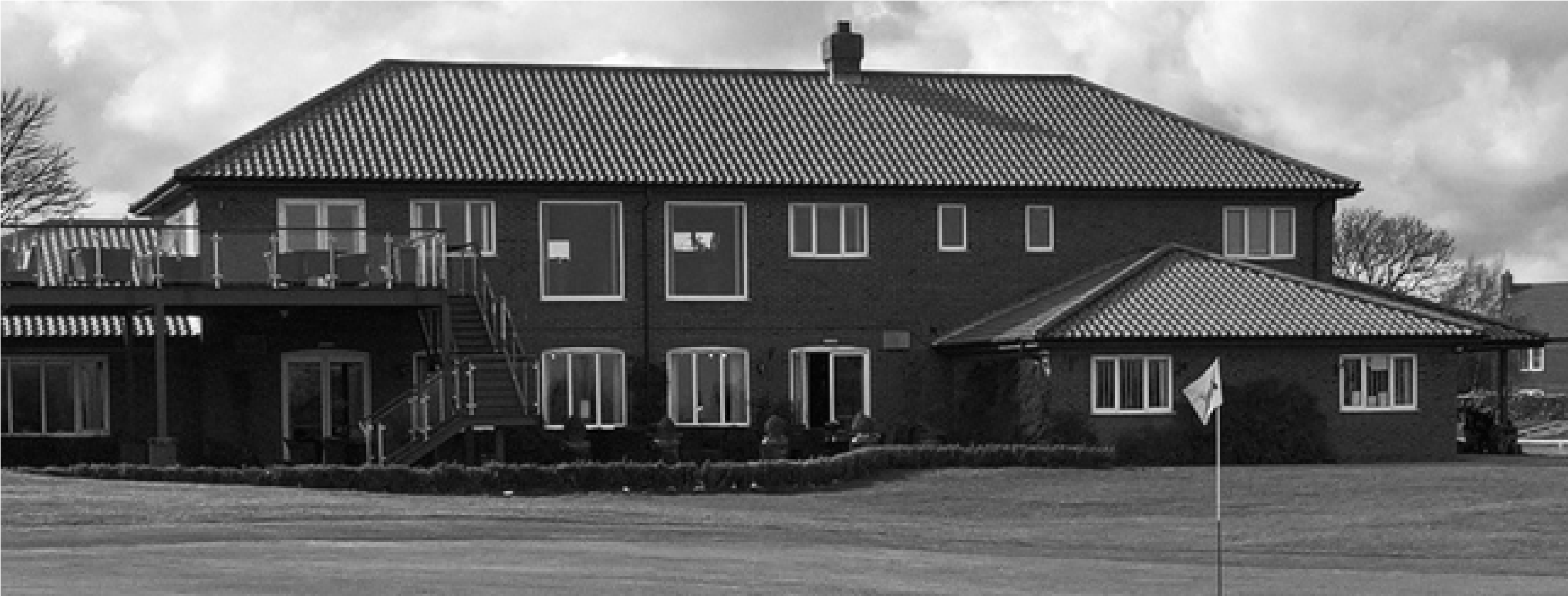 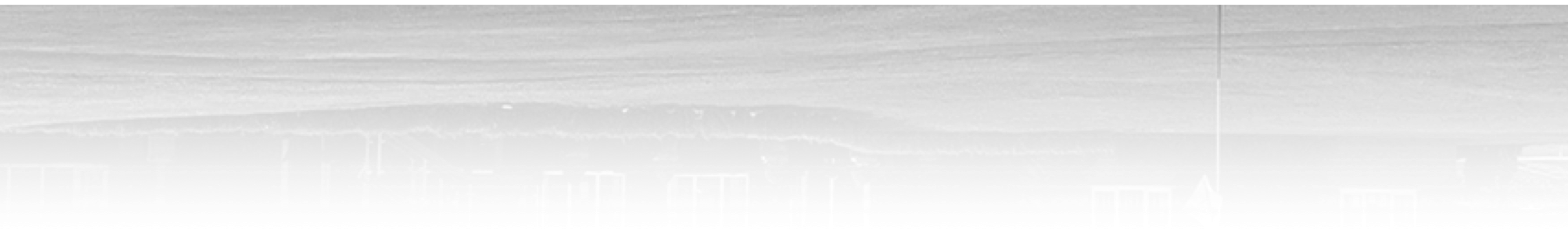 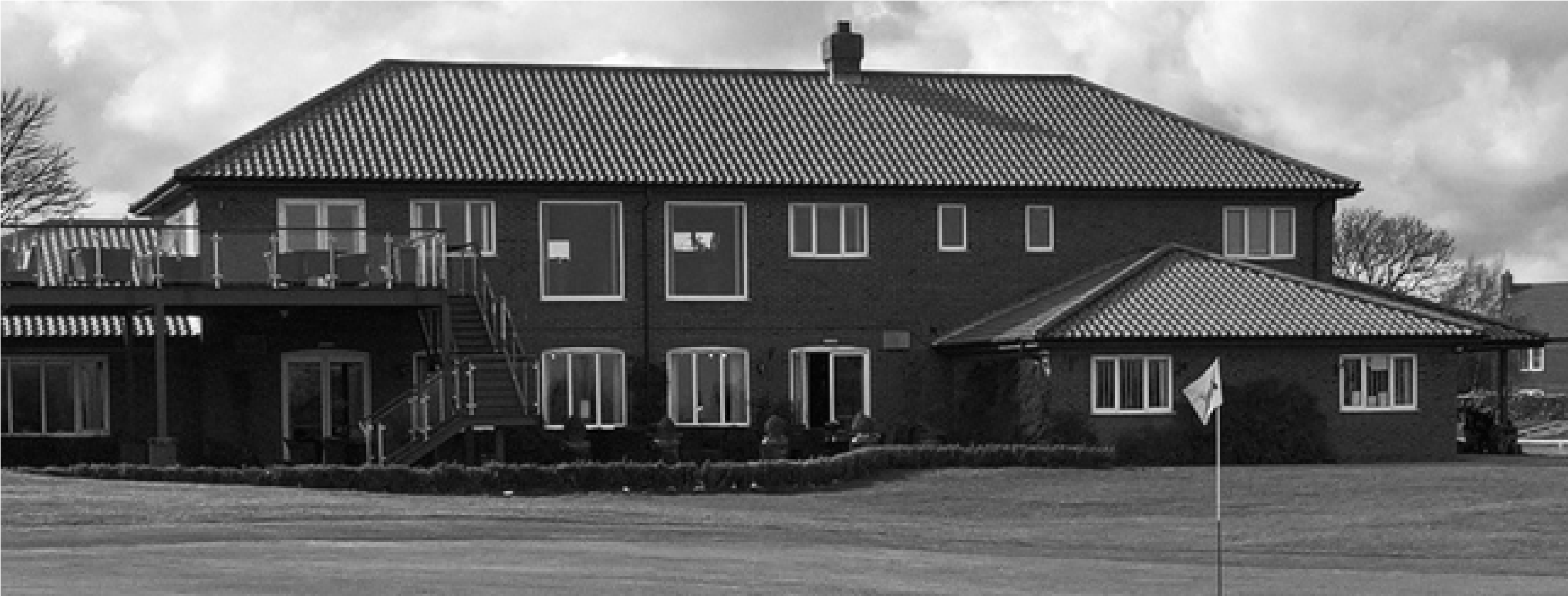 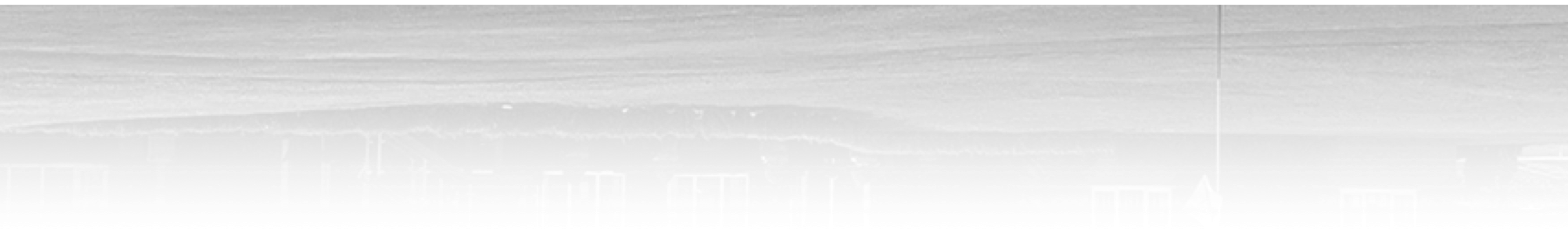 FORMATAm/Am Stableford - Teams of Four Players85% Handicap AllowanceTwo scores to count on all holes apart from 14th hole all four scores to countENTRY FEE£96.00 Per Team of Four PlayersIncludes: Entry into the competitionMeal after golf  (Choice of lasagne, fish and chips, cold meat salad, vegetarian)2’s sweepHalfway house 	 Nearest the pins_____________________________________________________________________________________Cheapside, Waltham, Grimsby, DN37 0HTTelephone 01472 824109 E:mail – secretary@walthamwindmillgolfclub.co.uk